Personal que esta entrenado y autorizado a usar extintores contra incendios portátiles deben saber cómo conducir una 				 para determinar si es seguro o no el combatir un incendio o si la mejor decisión es evacuar.  inspección del extintor contra incendiosevaluación de riesgoprueba de la alarma de incendiosrevisión de saludCuando la decisión ha sido tomada a intentar apagar un incendio, la primera acción a tomar es jalar el pin del extintor contra incendios.esperar hasta que el incendio comience a esparcirse.activar el sistema de alarma y notificar a servicios de emergencia o delegar a alguien que lo haga.ubicar algo de protección respiratoria para usar. Una etapa incipiente del incendio describe un incendio que se esparce rápidamente y ya no está contenido a un área pequeña.VerdaderoFalsoSi intenta combatir un incendio, debe identificar una ruta de evacuación segura queesté del otro lado del incendio.este detrás de usted.pueda ser difícil de alcanzar.tenga potencial de bloquearse por un incendio. No intente combatir un incendio si el humo está llenando rápidamente la habitación.el aire no es seguro para respirar.está demasiado caliente para acercarse a 10-15 pies del incendio.todas las anteriores. Personal que esta entrenado y autorizado a usar extintores contra incendios portátiles deben saber cómo conducir una 				 para determinar si es seguro o no el combatir un incendio o si la mejor decisión es evacuar.  inspección del extintor contra incendios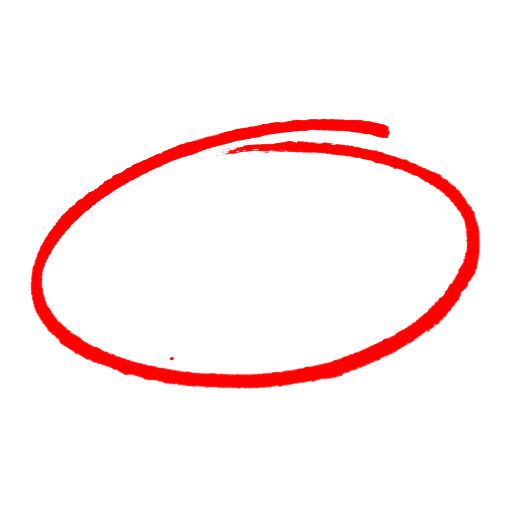 evaluación de riesgoprueba de la alarma de incendiosrevisión de saludCuando la decisión ha sido tomada a intentar apagar un incendio, la primera acción a tomar es jalar el pin del extintor contra incendios.esperar hasta que el incendio comience a esparcirse.activar el sistema de alarma y notificar a servicios de emergencia o delegar a alguien que lo haga.ubicar algo de protección respiratoria para usar. Una etapa incipiente del incendio describe un incendio que se esparce rápidamente y ya no está contenido a un área pequeña.VerdaderoFalsoSi intenta combatir un incendio, debe identificar una ruta de evacuación segura queesté del otro lado del incendio.este detrás de usted.pueda ser difícil de alcanzar.tenga potencial de bloquearse por un incendio. No intente combatir un incendio si el humo está llenando rápidamente la habitación.el aire no es seguro para respirar.está demasiado caliente para acercarse a 10-15 pies del incendio.todas las anteriores. SAFETY MEETING QUIZPRUEBA DE REUNIÓN DE SEGURIDADSAFETY MEETING QUIZPRUEBA DE REUNIÓN DE SEGURIDAD